(bilde/logo fra kommune)Gevinstrealiseringsplan for (navn på teknologi) – (navn på kommune)SAMMENDRAG[Sammendraget skrives til slutt, når gevinstrealiseringsplanen er ferdig. Beskriv kort de mest vesentlige punktene i dokumentet -> En oppsummering av rapporten] Valgt teknologi Endringer Gevinster Økt kvalitet[Beskriv kort de viktigste gevinstene knyttet til økt kvalitet.] Unngåtte kostnader[Beskriv kort de viktigste gevinstene knyttet til unngåtte kostnader.] Spart tid[Beskriv kort de viktigste gevinstene knyttet til spart tid.] [Gi kortfattet vurdering om forventede gevinster overstiger forventede kostnader. Trekk frem viktige forutsetninger for å lykkes med gevinstrealisering i din kommune.]1.0 Introduksjon [Skriv kort om kommunens mål og planer for Velferdsteknologi, samt formålet med gevinstrealiseringsplanen. Forklar hvordan gevinstrealiseringsplanen ble utarbeidet, og hvordan den skal brukes fremover. Introduksjonen bør være på én side.] [beskriv kort kommunens erfaring med utprøving av trygghets- og varslingsteknologi og planer for videre utrulling. Angi forventet antall brukere per teknologi i 2018-2019. Du kan gjerne beskrive kort utrullingsplaner for 2020-2022 hvis disse foreligger.]1.1 Forankring og budsjett	1.2 Disposisjon av planen [Denne gevinstrealiseringsplanen skal gjenspeile gevinstrealiseringsprosessens tre faser: – Fase 1 Gevinstkartlegging, kap. 2.0 – Fase 2 Gevinstplanlegging, kap. 3.0  - Fase 3 gevinstoppfølging, kap. 4.0] 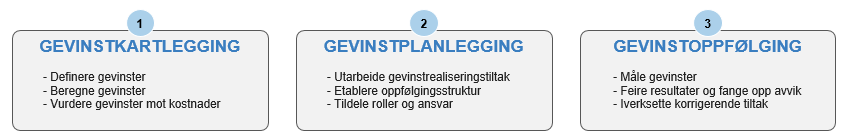 2.0 Gevinstkartlegging[Dette kapitlet, 2.0 Gevinstkartlegging, har fokus på hvordan dere identifiserer brukere til velferdsteknologien, og på Gevinstkartlegging. Gevinstkartleggingen vil si å definere gevinster, beregne gevinster og vurdere gevinster mot kostnader. Verktøyet «Gevinstkartlegging» og fanen «Endrings- og gevinstoversikt_m.» finner dere på ehelseagder.no: http://www.ehelseagder.no/wp-content/uploads/2018/03/20.03.18-Gevinstkartlegging-1.xlsx ]. Kapitlet beskriver gevinstene som [legg inn navnet på deres kommune] vil oppnå gjennom implementering av (navn på valgt type teknologi). Kapitlet beskriver hvordan helse- og omsorgstjenestene skal endres ved hjelp av teknologi og hvilke positive effekter dette vil skape for brukere, pårørende og ansatte. Det angis videre forutsetninger for at gevinstene blir realisert. 2.1 Identifiser brukere og definer gevinster[Start kapittel med å beskrive kort teknologien, og hva den brukes til. Beskriv videre hvordan teknologien har blitt prøvd ut i deres kommune. Denne introduksjonen bør være på en halv side. Informasjon/beskrivelse av teknologi finner dere på ehelseagder.no under informasjonsskriv.]Endringer[Beskriv kort hvordan teknologien endrer måten helse- og omsorgstjenestene leveres på.Legg gjerne inn kortfattede kulepunkter]Gevinster[Beskriv alle gevinster som endringene vil skape. Legg inn en tittel og beskrivelse for hver gevinst. Se nedenfor][Angi gevinst][Beskriv gevinsten og hvordan den skapes. Forklar hvordan dere har identifisert gevinsten – f.eks. gjennom erfaringer fra tjenesten eller forskningsrapporter. Beskriv kort forutsetningene for at gevinsten blir realisert.]2.2. Beregne gevinster[Dette underkapitlet baseres på Excel-mal «Gevinstoppfølging» som dere finner på ehelseagder.no: http://www.ehelseagder.no/wp-content/uploads/2018/10/Gevinstoppfolgingsverktoy-V1.0.xlsm og «Gevinstvurdering_mal» http://www.ehelseagder.no/wp-content/uploads/2018/03/20.03.18-Gevinstkartlegging-1.xlsx]. Kapitlet inneholder vurdering av gevinstene som [legg inn navnet på deres kommune] vil oppnå gjennom utrulling av (navn på teknologi) i 2018-2019, og detaljerer hvordan disse skal måles. Dere kan fylle ut for en lengre tidshorisont, men dette er ikke pålagt.2.3 Vurdere gevinster mot kostnader[Angi teknologien som rulles ut i deres kommune – navn på «teknologi»][Beskriv vurderingen av gevinstene og kostnadene per teknologi. Se nedenfor]Gevinster[Angi gevinst 1][Beskriv hvordan gevinsten ble vurdert, og hvordan den skal måles fremover. Inkluder detaljer om tallgrunnlaget og beskriv eventuelle forutsetninger.][Angi gevinst 2][Beskriv hvordan gevinsten ble vurdert, og hvordan den skal måles fremover. Inkluder detaljer om tallgrunnlaget og beskriv eventuelle forutsetninger.][Angi gevinst …][Beskriv hvordan gevinsten ble vurdert, og hvordan den skal måles fremover. Inkluder detaljer om tallgrunnlaget og beskriv eventuelle forutsetninger.]Ikke-vurderte gevinster[Beskriv kort gevinstene som ikke er inkludert i gevinstvurderingen. Forklar hvorfor disse gevinstene er ikke tatt med, som f.eks. manglende tallgrunnlag.]KostnaderInvesteringer[Beskriv kort løpende driftskostnader for teknologien, og hvordan disse ble estimert.]Løpende driftskostnader[Beskriv kort løpende driftskostnader for teknologien, og hvordan disse ble estimert. Eks Lisenser, Vedlikehold, Montering][Legg gjerne ved støtteberegningene (fra verktøyet som dere finner på ehelseagder.no) for gevinstvurderingen og estimater per bruker/brukergruppe.]3.0 Gevinstplanlegging[Dette kapitlet baseres på verktøyet «HUKI-matrisen» som dere finner på ehelseagder.no: http://www.ehelseagder.no/wp-content/uploads/2018/06/Ansvarsmatrise-HUKI-Gevinstrealisering-Juni-2018.xlsx – oppgave og ansvar/rolle. Installasjon – testperiode – opplæring -  overgang til drift. Andre tiltak som dere iverksetter for å få det i drift.]. Kapitlet inneholder plan/tiltak for realisering av gevinstene fra trygghets- og varslingsteknologi i [legg inn navnet på deres kommune]. Kapitlet beskriver de viktigste tiltakene for å realisere gevinstene samt roller og ansvar for gevinstrealiseringsarbeidet. [Aktuelle underkapitler følger:]3.1 Gevinstrealiseringstiltak3.2 Oppfølgingsstruktur3.3 Tildele roller og ansvar - HUKI 4.0 Gevinstoppfølging[Forklar hvorvidt dere har oppnådd forventede gevinster, målinger som er utført, resultater, evt endringer som dere måtte utføre for å gevinster, samt avvik og korrigerende tiltak. Oppsummer realiserte gevinster knyttet til økt kvalitet, unngåtte kostnader og spart tid. Beskriv faktorer som har påvirket god eller manglende måloppnåelse.]4.1 Måle gevinster[Oppdater tallene for de vurderte gevinstene og kostnadene på bakgrunn av dokumenterte fakta og tall i kommunen. Oppdatert gevinstvurdering skal inneholde faktiske realiserte gevinster, faktiske kostnader og endelige resultatindikatorer. Beskriv kort tallgrunnlaget for de faktiske målingene. Se verktøyet «Gevinstkartlegging» for mer veiledning, http://www.ehelseagder.no/wp-content/uploads/2018/03/20.03.18-Gevinstkartlegging-1.xlsx.Beskriv kort hvorvidt faktiske gevinster og kostnader sammenfaller med forventede gevinster og kostnader som planlagt i gevinstkartleggingen.  Forklar årsakene for eventuelle avvik.]Gevinster[Angi gevinst 1][Beskriv alle faktiske realiserte gevinster. Forklar hvordan gevinstene ble målt og dokumentert. Beskriv hvordan gevinstene ble omsatt – f.eks. hva brukte kommunen frigjort tid til?][Angi gevinst 2][Beskriv alle faktiske realiserte gevinster. Forklar hvordan gevinstene ble målt og dokumentert. Beskriv hvordan gevinstene ble omsatt – f.eks. hva brukte kommunen frigjort tid til?][Angi gevinst …][Beskriv alle faktiske realiserte gevinster. Forklar hvordan gevinstene ble målt og dokumentert. Beskriv hvordan gevinstene ble omsatt – f.eks. hva brukte kommunen frigjort tid til?]Ikke-dokumenterte gevinster[Beskriv kort gevinstene som ikke er dokumentert. Forklar hvorfor dere ikke klarte å dokumentere gevinstene.]KostnaderInvesteringer[Beskriv kort faktiske investeringer som ble gjort.]Løpende driftskostnader[Beskriv kort faktiske løpende driftskostnader.][Legg gjerne ved støtteberegningene for gevinstvurderingen og estimater per bruker/brukergruppe.4.2 Målinger på resultatindikatorene[Legg inn målinger over tid for valgte resultatindikatorer. Se verktøyet «Gevinstoppfølging» (Excel verktøy) for grafer og fremstillinger. Som dere finner på ehelseagder.no: http://www.ehelseagder.no/wp-content/uploads/2018/06/Gevinstoppfølgingsverktøy-Juni-2018.xlsm.][Legg gjerne inn grafer som gjenspeiler utvikling i resultatindikatorene over tid. Beskriv alle grafer i en forklarende tekst.]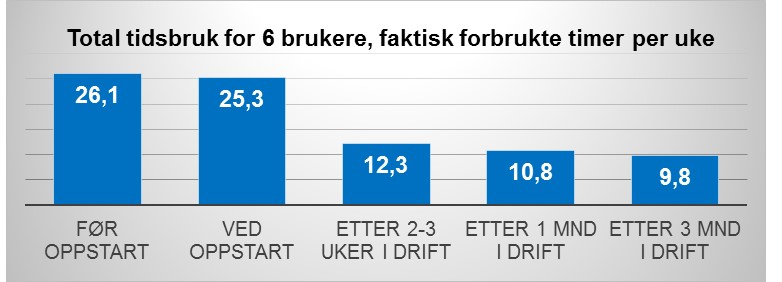 5.0 Veien videre[Beskriv hvordan din kommune skal følge opp gevinstene i drift videre. Er det behov for å iverksette korrigerende tiltak?]5.1 Gevinstoppfølging i drift5.2 Korrigerende tiltak